*** NO SELLING - INDUSTRY PARADIGM SHIFT ***compensation: $10k-$20k Per Month Potential--Commission Only
employment type: employee's choice
telecommuting okay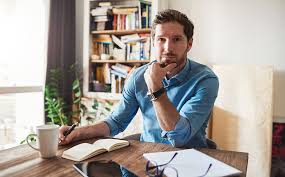 100% Member Success.    Not MLM.  Debt Free Company.    Explosive annual growth.    NO SELLING.    Life-changing income - Ethical Business Model.    Automated Traffic/Marketing (Lead Generation) & follow up.    Coaching/SalesTeam makes this 100% Passive & Very Lucrative.   62% Sales Funnel Conversion Rate.    Front loaded Compensation: $8,000/$15,000/month in 90 DAYS.  COMPLETE PARADIGM SHIFT!!       Details:   CALL  813-252-2676  for 24/7 informational recording 
Incredible opportunity for SERIOUS Entrepreneurial Professionals who wants to create SIGNIFICATE PASSIVE WEEKLY INCOME FROM HOME   COMPLETE PARADIGM SHIFT!!      Details:   CALL  (YOUR 800 PHONE NUMBER RECORDING HERE)  for 24/7 informational recordingREALISTIC - LIFE-CHANGING-INCOME!SERIOUS BUSINESS MINDED PEOPLE ONLY!                PROFESSIONALISM - REDEFINED!